                      PROPOSIÇÕES 04–Vereador João Pedro Ferreira Fröhlich Pazuch                     INDICAÇÃO – 03/2021    Indico ao Excelentíssimo Senhor Prefeito que seja realizado, o conserto do degrau existente no início da Rua Leopoldo Dahmer.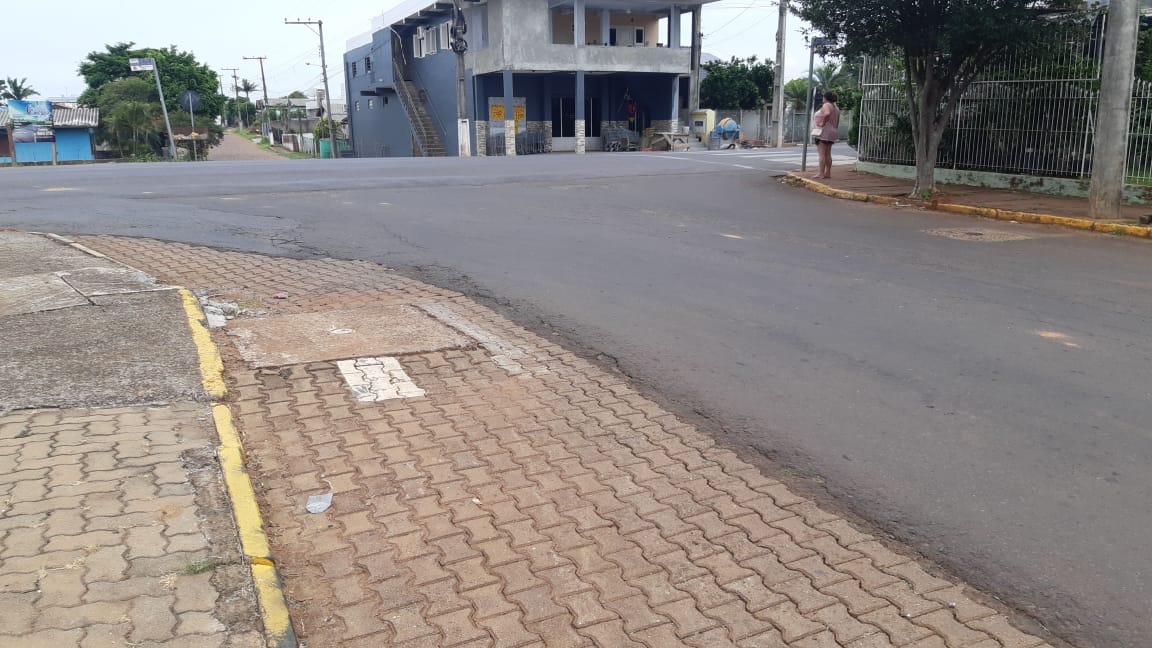                                                MENSAGEM JUSTIFICATIVA:                 Senhores Vereadores:O presente pedido tem objetivo melhorar o trafego dos motoristas junta a Rua Leopoldo Dahmer, pois vem causando transtornos aos motoristas.                                                               Atenciosamente,                                          Bom Retiro do Sul, 05 de janeiro de 2021.                                          __________________________________                                          Pres. João  Pedro Ferreira Fröhlich Pazuch.